Fundação Universidade Federal de Rondônia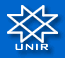 DEPARTAMENTO DE FÍSICA - DEFIJICampus de Ji-ParanáHORÁRIOS DO DEPARTAMENTO DE FÍSICA PARA 2018/1MESTRADO (SEXTA TARDE/NOITE E SÁBADO) – SALA 5 – BLOCO 1Termodinâmica e Física Estatística – 3 -RicardoProcessos de ensino aprendizagem – 3 – WalterFísica Contemporânea – 3 – Queila, Carlos, RicardoESPECIAIS:Instrumentação para ensino de física – 4- QueilaSeminários em filosofia das ciências – 2 - PatríciaDEA:Física II- 4 -QueilaHoráriosBACHARELADOBACHARELADO3° PERÍODO – SALA 1 – BLOCO 13° PERÍODO – SALA 1 – BLOCO 1MATUTINOMATUTINOHoráriosSegunda-feiraTerça-feiraQuarta-feiraQuinta-feiraSexta-feiraSábado07:50 as 08:40 horasÓpticaJoão Batista08:40 as 09:30 horasÓpticaJoão Batista09:30 as 09:40 horasIntervalo09:40 as 10:30 horasÓpticaJoão Batista10:30 as 11:20 horasÓpticaJoão BatistaHoráriosBACHARELADOBACHARELADOBACHARELADOBACHARELADO3° PERÍODO – SALA 1 – BLOCO 13° PERÍODO – SALA 1 – BLOCO 13° PERÍODO – SALA 1 – BLOCO 1NOTURNONOTURNONOTURNOHoráriosSegunda-feiraTerça-feiraTerça-feiraTerça-feiraQuarta-feiraQuarta-feiraQuinta-feiraSexta-feiraSexta-feiraSábado19:00 as 19:50 horasFísicaExperimental IMarco PoloEquações DiferenciaisAplicadas na FísicaWalterEquações DiferenciaisAplicadas na FísicaWalterEquações DiferenciaisAplicadas na FísicaWalterEletricidade eMagnetismo FranciscoEletricidade eMagnetismo FranciscoCálculo Integra Vanessa lCálculo Integra Vanessa l19:50 as 20:40 horasFísicaExperimental IMarco PoloEquações DiferenciaisAplicadas na FísicaWalterEquações DiferenciaisAplicadas na FísicaWalterEquações DiferenciaisAplicadas na FísicaWalterEletricidade eMagnetismo FranciscoEletricidade eMagnetismo FranciscoCálculo Integral VanessaCálculo Integral Vanessa20:40 as 20:50 horasIntervaloIntervaloIntervaloIntervaloIntervaloIntervaloIntervaloIntervalo20:50 as 21:40 horasFísicaExperimental IMarco PoloEletricidade eMagnetismoFranciscoEletricidade eMagnetismoFranciscoEletricidade eMagnetismoFranciscoEletricidade eMagnetismo FranciscoEletricidade eMagnetismo FranciscoCálculo Integral VanessaCálculo Integral Vanessa21:40 as 22:30 horasFísicaExperimenta l Marco PoloEletricidade eMagnetismoFranciscoEletricidade eMagnetismoFranciscoEletricidade eMagnetismoFranciscoEletricidade eMagnetismo FranciscoEletricidade eMagnetismo FranciscoCálculo Integral VanessaCálculo Integral VanessaHoráriosBACHARELADOBACHARELADOBACHARELADO7° PERÍODO – SALA 1 – BLOCO 17° PERÍODO – SALA 1 – BLOCO 17° PERÍODO – SALA 1 – BLOCO 17° PERÍODO – SALA 1 – BLOCO 1VESPERTINOVESPERTINOVESPERTINOVESPERTINOHoráriosSegunda-feiraSegunda-feiraTerça-feiraQuarta-feiraQuarta-feiraQuinta-feiraQuinta-feiraSexta-feiraSábadoSábadoSábado13:50 as 14:40 horasEletromagnetismo II Marco PoloEletromagnetismo II Marco PoloMecânica Quântica II WalterMecânica Quântica II WalterCálculo Numérico RicardoCálculo Numérico RicardoEstado Sólido I VanessaEstagio em pesquisa II Marco PoloEstagio em pesquisa II Marco PoloEstagio em pesquisa II Marco Polo14:40 as 15:30 horasEletromagnetismo II Marco PoloEletromagnetismo II Marco PoloMecânica Quântica II WalterMecânica Quântica II WalterCálculo Numérico RicardoCálculo Numérico RicardoEstado Sólido Vanessa IEstagio em pesquisa II Marco PoloEstagio em pesquisa II Marco PoloEstagio em pesquisa II Marco Polo15:30 as 15:40 horasIntervaloIntervaloIntervaloIntervaloIntervaloIntervaloIntervaloIntervaloIntervaloIntervalo15:40 as 16:30 horasEletromagnetismo II Marco PoloEletromagnetismo II Marco PoloMecânica Quântica II WalterMecânica Quântica II WalterCálculo Numérico RicardoCálculo Numérico RicardoEstado Sólido I VanessaEstagio em pesquisa II Marco PoloEstagio em pesquisa II Marco PoloEstagio em pesquisa II Marco Polo16:30 as 17:20 horasEletromagnetismo II Marco PoloEletromagnetismo II Marco PoloMecânica Quântica II WalterMecânica Quântica II WalterCálculo Numérico RicardoCálculo Numérico RicardoEstado Sólido I VanessaEstagio em pesquisa II Marco PoloEstagio em pesquisa II Marco PoloEstagio em pesquisa II Marco PoloHoráriosBACHARELADOBACHARELADO8° PERÍODO8° PERÍODOMATUTINO OU VESPERTINOMATUTINO OU VESPERTINOSegunda-feiraTerça-feiraQuarta-feiraQuinta-feiraSexta-feiraSábado07:50 as 08:40 horas 13:50 as 14:40 horasTCCJoão08:40 as 09:30 horas14:40 as 15:30 horasTCCJoão09:30 as 09:40 horas 15:30 as 15:40 horasIntervalo09:40 as 10:30 horas 15:40 as 16:30 horas10:30 as 11:20 horas16:30 as 17:20 horasHoráriosLICENCIATURALICENCIATURA1° PERÍODO – SALA 2 – BLOCO 11° PERÍODO – SALA 2 – BLOCO 1NOTURNONOTURNOHoráriosSegunda-feiraTerça-feiraquarta-feiraQuinta-feiraSexta-feiraSábado19:00 as 19:50 horasMatemática BásicaAntônioIntrodução a FísicaCarlosMecânica I CarlosIntrodução ao Processamento de Dados AntônioIntrodução à Geometria Analítica e Vetorial Francisco19:50 as 20:40 horasMatemática Básica AntônioIntrodução a FísicaCarlosMecânica I CarlosIntrodução ao Processamento de Dados AntônioIntrodução à Geometria Analítica e Vetorial Francisco20:40 as 20:50 horasIntervaloIntervaloIntervaloIntervaloIntervalo20:50 as 21:40 horasMatemática BásicaAntônioMatemática BásicaAntônioMecânica I CarlosMetodologia Científica RobinsonIntrodução à Geometria Analítica e Vetorial Francisco21:40 as 22:30 horasMatemática BásicaAntônioMatemática BásicaAntônioMecânica I CarlosMetodologia CientíficaRobinsonIntrodução à Geometria Analítica e Vetorial FranciscoHoráriosLICENCIATURALICENCIATURA3° PERÍODO – SALA 1 – BLOCO 13° PERÍODO – SALA 1 – BLOCO 1NOTURNONOTURNOHoráriosSegunda-feiraTerça-feiraquarta-feiraQuinta-feiraSexta-feiraSábado19:00 as 19:50 horasFísicaExperimental I Marco PoloEquações DiferenciaisAplicadas na Física WalterEletricidade eMagnetismo FranciscoÓptica CarlosCálculo Integral Vanessa19:50 as 20:40 horasFísicaExperimental I Marco PoloEquações DiferenciaisAplicadas na Física WalterEletricidade eMagnetismo FranciscoÓpticaCarlosCálculo Integral Vanessa20:40 as 20:50 horasIntervaloIntervaloIntervaloIntervaloIntervalo20:50 as 21:40 horasFísicaExperimental I Marco PoloEletricidade eMagnetismoFranciscoEletricidade eMagnetismo FranciscoÓptica CarlosCálculo Integral Vanessa21:40 as 22:30 horasFísicaExperimental I Marco PoloEletricidade eMagnetismoFranciscoEletricidade eMagnetismo FranciscoÓpticaCarlosCálculo Integral VanessaHoráriosLICENCIATURALICENCIATURA5 ° PERÍODO – SALA 5 – BLOCO 15 ° PERÍODO – SALA 5 – BLOCO 1NOTURNONOTURNOHoráriosSegunda-feiraTerça-feiraQuarta-feiraQuinta-feiraSexta-feiraSábado19:00 as 19:50 horasLíngua Portuguesa QueslerDidática no Ensino da Física João BatistaInstrumentação para o Ensino de CiênciasPatríciaPsicologia da EducaçãoDCHS InclusãoTecnologias Aplicadas no Ensino de FísicaRobinson19:50 as 20:40 horasLíngua Portuguesa QueslerDidática no Ensino da Física João BatistaInstrumentação para o Ensino de CiênciasPatríciaPsicologia da EducaçãoDCHS InclusãoTecnologias Aplicadas no Ensino de FísicaRobinson20:40 as 20:50 horasIntervaloIntervaloIntervaloIntervaloIntervalo20:50 as 21:40 horasLaboratório de Física ModernaFranciscoDidática no Ensino da Física João BatistaInstrumentação para o Ensino de CiênciasPatríciaPsicologia da EducaçãoDCHS InclusãoTecnologias Aplicadas no Ensino de FisicaRobinson21:40 as 22:30 horasLaboratório de Física ModernaFranciscoDidática no Ensino da Física João BatistaInstrumentação para o Ensino de CiênciasPatríciaPsicologia da EducaçãoDCHS InclusãoTecnologias Aplicadas no Ensino de FísicaRobinsonHoráriosLICENCIATURALICENCIATURA6° PERÍODO – SALA 2 – BLOCO 16° PERÍODO – SALA 2 – BLOCO 1MATUTINOMATUTINOHoráriosSegunda-feiraTerça-feiraQuarta-feiraQuinta-feiraSexta-feiraSábado07:50 as 08:40 horasEstágioSupervisionado I PatríciaEstágioSupervisionado I PatríciaTCCJoão Batista08:40 as 09:30 horasEstágioSupervisionado I PatríciaEstágioSupervisionado I PatríciaTCCJoão Batista09:30 as 09:40 horasIntervaloIntervaloIntervaloIntervalo09:40 as 10:30 horasEstágioSupervisionado I PatríciaEstágioSupervisionado I PatríciaEstágioSupervisionado I PatríciaTCC João Batista10:30 as 11:20 horasEstágioSupervisionado I PatríciaEstágioSupervisionado I PatríciaEstágioSupervisionado I PatríciaTCCJoão BatistaHoráriosLICENCIATURALICENCIATURA7° PERÍODO – SALA 3 – BLOCO 17° PERÍODO – SALA 3 – BLOCO 1MATUTINOMATUTINOHoráriosSegunda-feiraTerça-feiraQuarta-feiraQuinta-feiraSexta-feiraSábado07:50 as 08:40 horasEstagio Supervisionado II RobinsonEstagio Supervisionado II RobinsonEstagio Supervisionado II Robinson08:40 as 09:30 horasEstagio Supervisionado II RobinsonEstagio Supervisionado II RobinsonEstagio Supervisionado II Robinson09:30 as 09:40 horasIntervaloIntervaloIntervalo09:40 as 10:30 horasEstagio Supervisionado II RobinsonEstagio Supervisionado II Robinson10:30 as 11:20 horasEstagio Supervisionado II RobinsonEstagio Supervisionado II RobinsonHoráriosLICENCIATURALICENCIATURA7° PERÍODO – SALA 3 – BLOCO 27° PERÍODO – SALA 3 – BLOCO 2NOTURNONOTURNOSegunda-feiraTerça-feiraQuarta-feiraQuinta-feiraSexta-feiraSábado19:00 as 19:50 horasOptativaEletrônica RobinsonLegislação Educacional ColaboradorSeminários em Historia da Física Patrícia19:50 as 20:40 horasOptativaEletrônica RobinsonLegislação Educacional ColaboradorSeminários em Historia da Física Patrícia20:40 as 20:50 horasIntervaloIntervaloIntervalo20:50 as 21:40 horasOptativaEletrônica RobinsonLegislação Educacional Colaborador21:40 as 22:30 horasOptativaEletrônica RobinsonLegislação Educacional Colaborador